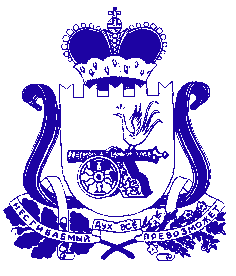 Администрация муниципального образования «Сафоновский район» Смоленской областиРАСПОРЯЖЕНИЕот 10.07.2019 № 439-рРуководствуясь статьями 5.1, 46 Градостроительного кодекса Российской Федерации, постановлением Администрации Сафоновского городского поселения Сафоновского района Смоленской области от 31.03.2010 № 10 «Об утверждении Положения о порядке проведения публичных слушаний и учета мнения граждан при осуществлении градостроительной деятельности на территории Сафоновского городского поселения Сафоновского района Смоленской области», решением Совета депутатов Сафоновского городского поселения Сафоновского района Смоленской области от 26.08.2015 № 47/2 «О порядке организации и проведения публичных слушаний в Сафоновском городском поселении Сафоновского района Смоленской области», Уставом Сафоновского городского поселения Сафоновского района Смоленской области,1. Провести публичные слушания 19 августа 2019 года в 16 часов 00 минут в здании Администрации муниципального образования «Сафоновский район» Смоленской области, кабинет 317 (Смоленская область, г. Сафоново, ул. Ленина,             д. 3). 2. На публичных слушаниях рассмотреть проект планировки и проект межевания территории, расположенной по адресу: Российская Федерация, Смоленская область, Сафоновский район, Сафоновское городское поселение,            г. Сафоново, ул. Пригородная, д. 15.3. В целях соблюдения прав человека на благоприятные условия жизнедеятельности, прав и законных интересов правообладателей земельных участков и объектов капитального строительства провести публичные слушания по проекту планировки и межевания территории с участием граждан, проживающих на территории, применительно к которой осуществляется проект планировки и межевания территории, правообладателей земельных участков, объектов капитального строительства, расположенных на указанной территории, а также правообладателей помещений, являющихся частью указанных объектов капитального строительства, и лиц, законные интересы которых могут быть нарушены в связи с реализацией таких проектов.4. Создать комиссию по проведению публичных слушаний по вопросу рассмотрения проекта планировки и проекта межевания территории (далее – комиссия) в следующем составе:5. Определить место нахождения комиссии по адресу: Смоленская область, г. Сафоново, ул. Ленина, д. 3, каб. 330, комитет по имуществу, градостроительству и землепользованию Администрации муниципального образования «Сафоновский район» Смоленской области.6. Комиссии направить сообщения о проведении публичных слушаний по проекту планировки и проекту межевания территории, расположенной по адресу: Российская Федерация, Смоленская область, Сафоновский район, Сафоновское городское поселение, г. Сафоново, ул. Пригородная, д. 15, правообладателям земельных участков, имеющих общие границы с земельным участком, применительно к которому осуществляется подготовка проекта ее планировки и ее межевания, правообладателям земельных участков и объектов капитального строительства, расположенных на указанной территории, правообладателям помещений, являющихся частью указанных объектов капитального строительства, лицам, законные интересы которых могут быть нарушены в связи с реализацией таких проектов.7. Опубликовать на официальном сайте Администрации муниципального образования «Сафоновский район» Смоленской области в информационно-телекоммуникационной сети «Интернет» оповещение о начале публичных слушаний с проектом планировки и межевания территории, расположенной по адресу: Российская Федерация, Смоленская область, Сафоновский район, Сафоновское городское поселение, г. Сафоново, ул. Пригородная, д. 15.8. Информационные материалы по теме публичных слушаний по проекту планировки и проекту межевания территории будут представлены на экспозиции с 10 июля по 16 августа 2019 года по адресу: Смоленская область, Сафоновский район, г. Сафоново, ул. Ленина, д. 3, каб. 330, в помещении Администрации муниципального «Сафоновский район» Смоленской области. Часы работы экспозиции: рабочие дни с 9 часов 00 минут до 17 часов 00 минут.9. Предложить жителям города Сафоново Смоленской области письменно направлять мнения и рекомендации в комиссию до 16 августа 2019 года.10. Опубликовать настоящее распоряжение в средствах массовой информации и на официальном сайте Администрации муниципального образования «Сафоновский район» Смоленской области в информационно-телекоммуникационной сети «Интернет».11. Контроль за исполнением настоящего распоряжения возложить на заместителя Главы муниципального образования «Сафоновский район» Смоленской области – председателя комитета по имуществу, градостроительству и землепользованию, главного архитектора Администрации муниципального образования «Сафоновский район» Смоленской области (Е.С.Помельникова).Глава муниципального образования«Сафоновский район» Смоленской области				        В.Е.БалалаевО проведении публичных слушаний по проекту планировки и проекту межевания территории, расположенной по адресу: Российская Федерация, Смоленская область, Сафоновский район, Сафоновское городское поселение, г. Сафоново, ул. Пригородная, д. 15ПомельниковаЕкатерина Сергеевна-заместитель Главы муниципального образования «Сафоновский район» Смоленской области – председатель комитета по имуществу, градостроительству и землепользованию, главный архитектор Администрации муниципального образования «Сафоновский район» Смоленской области, председатель комиссииЛыжова Екатерина Николаевна-заместитель председателя комитета по имуществу, градостроительству и землепользованию Администрации муниципального образования «Сафоновский район» Смоленской области, заместитель председателя комиссииКомаровских Наталья Александровна-главный специалист комитета по имуществу, градостроительству и землепользованию Администрации муниципального образования «Сафоновский район» Смоленской области, секретарь комиссии Члены комиссии:ЛитвиноваИрина Александровна-главный специалист – строительный инспектор Администрации муниципального образования «Сафоновский район» Смоленской области Малютина Антонина Анатольевна-председатель комитета по строительству и жилищно- коммунальному хозяйству Администрации муниципального образования «Сафоновский район» Смоленской областиФедькина Наталья Владимировна-начальник юридического отдела Администрации муниципального образования «Сафоновский район» Смоленской областиШаповалова Светлана Викторовна-Глава муниципального образования Сафоновского городского поселения Сафоновского района Смоленской области (по согласованию)